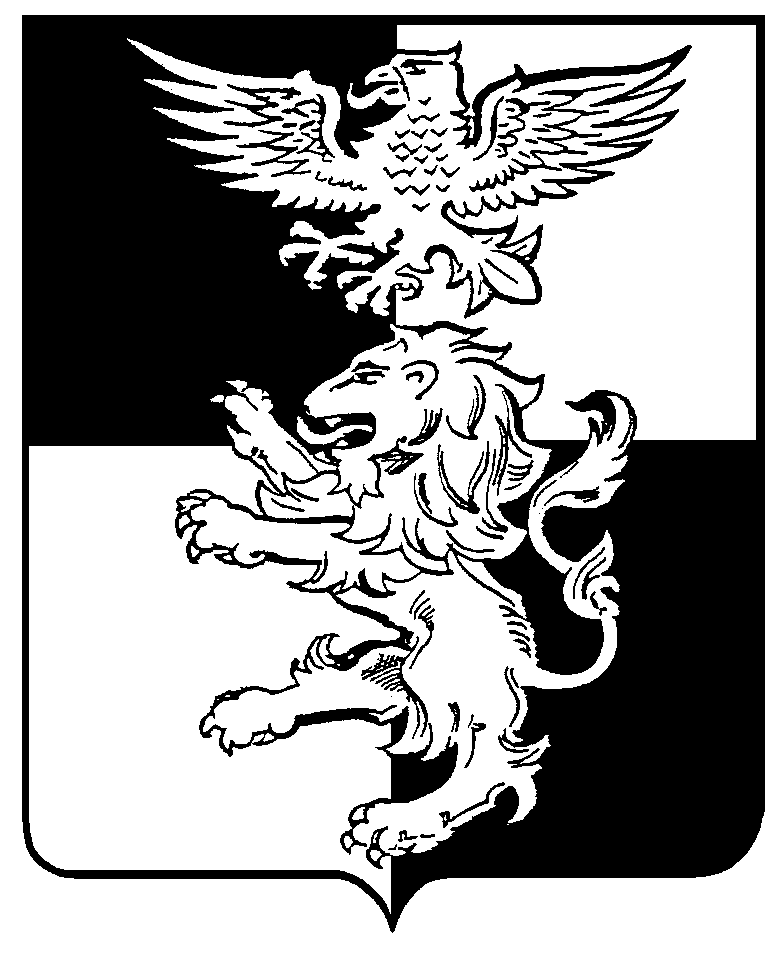 Муниципальный район «Белгородский район» Белгородская область ЗЕМСКОЕ СОБРАНИЕ КОМСОМОЛЬСКОГО СЕЛЬСКОГО ПОСЕЛЕНИЯ пятьдесят четвертое собрания четвертого созыварешение«27» декабря 2022  г.	 		                                                                № 230О предоставлении льгот по арендной плате 
за недвижимое  имущество на территории Комсомольского сельского поселенияРуководствуясь Земельным кодексом Российской Федерации, Федеральным законом от 06.10.2003 № 131-ФЗ «Об общих принципах организации местного самоуправления в Российской Федерации», Федеральным законом от 14.03.2022  № 58-ФЗ «О внесении изменений в отдельные законодательные акты Российской Федерации», Указом Президента Российской Федерации от 16.03.2022 № 121 «О мерах по обеспечению социально-экономической стабильности и защиты населения в Российской Федерации», постановлением Правительства Белгородской области от 28.03.2022 № 178-пп «О мерах поддержки в сфере имущественных   и земельных отношений на территории Белгородской области», Постановлением Правительства Белгородской области  от 07.11.2022 № 662-пп «О мерах поддержки 
в сфере имущественных и земельных отношений на территории Белгородской области», целях поддержки граждан Российской Федерации, призванных 
в соответствии с Указом Президента Российской Федерации от 21.09.2022 года № 647 «Об объявлении частичной мобилизации в Российской Федерации» на военную службу по мобилизации в Вооруженные Силы Российской Федерации, а также в целях обеспечения социально-экономической стабильности на территории Комсомольского сельского поселения,Земское собрание Комсомольского сельского поселения р е ш и л о :1. Предоставить льготу по арендной плате следующим категориям арендаторов земельных участков:1.1. Организациям, осуществляющим деятельность (выполняющим работы) по реализации федеральных, региональных и муниципальных программ по строительству объектов, за пользование земельными участками, предоставленными для строительства, либо комплексного освоения в целях жилищного строительства, находящимися в муниципальной собственности Комсомольского сельского поселения, в виде освобождения 
от арендных платежей в размере 99 процентов от суммы, подлежащей уплате 
в бюджет Комсомольского сельского поселения, в период действия договора аренды. 1.2. Организациям, осуществляющим деятельность по предоставлению коммунальных услуг по водоснабжению, водоотведению и очистке сточных вод в отношении земельных участков, предоставленных для размещения 
и эксплуатации трубопроводов и иных объектов водоснабжения, водоотведения и очистки сточных вод, в виде освобождения от арендных платежей в размере 
99 процентов от суммы, подлежащей уплате в бюджет Комсомольского сельского поселения, за весь период действия договора аренды.1.4. Организациям, осуществляющим строительство объектов народного образования (зданий и помещений детских садов и школ) за земельные участки, используемые исключительно для строительства объектов народного образования (зданий детских садов и школ) и предоставленные таким организациям из муниципальной собственности, в виде освобождения 
от арендных платежей в размере 99 процентов от суммы подлежащей уплате 
в бюджет Комсомольского сельского поселения за весь период строительства указанных в настоящем пункте объектов.1.5. Управляющим компаниям промышленных парков и индустриальных парков, которым земельные участки, находящихся в муниципальной собственности Комсомольского сельского поселения, были предоставлены без проведения торгов для размещения промышленных и индустриальных парков, в том числе объектов коммунальной инфраструктуры, обеспечивающих деятельность резидентов индустриального парка или технопарка на территории Комсомольского сельского поселения, в форме освобождения от арендных платежей в размере 99 (девяносто девять) % от суммы, подлежащей уплате в бюджет Комсомольского сельского поселения, на срок 5 лет в период действия договора аренды, с даты присвоения статуса промышленного парка или индустриального парка,  на основании поданного заявления о предоставлении льготы.1.6. Субъектам малого и среднего предпринимательства в отношении земельных участков, находящихся в муниципальной собственности Комсомольского сельского поселения, включенных в Перечень муниципального имущества Комсомольского сельского поселения, свободного от прав третьих лиц (за исключением права хозяйственного ведения, права оперативного управления, а так же имущественных прав субъектов малого и среднего предпринимательства) и предоставленных в соответствии со ст. 39.11 и 39.12 Земельного кодекса Российской Федерации, в виде освобождения от арендных платежей на период строительства в первые 18 месяцев срока действия договора аренды в размере:- 70% от установленного годового размера арендной платы на земельный участок в первые шесть месяцев срока действия договора;- 60 % от установленного годового размера арендной платы на земельный участок с седьмого по двенадцатый месяц включительно срока действия договора;-50% от установленного годового размера арендной платы на земельный участок с тринадцатого по восемнадцатый месяц включительно срока действия договора.1.7. Арендаторам земельных участков, находящихся в муниципальной собственности Комсомольского сельского поселения, использование которых невозможно, в связи с проведением специальной военной операции на территориях Украины с 24.02.2022 в виде освобождения от арендной платы на период ограничения (невозможность использования земельного участка в соответствии с видом разрешенного использования), указанный в справке, подготовленной органом местного самоуправления  Комсомольского сельского поселения.1.7.1. Определить что:1.7.2. Предоставление указанной льготы осуществляется на основании заявления арендатора земельного участка, поданного в администрацию Комсомольского сельского поселения, с которым заключен соответствующий договор.1.7.3. Льгота предоставляется по договорам аренды срок действия которых на дату обращения не истек. 1.7.4. Арендные платежи, уплаченные арендатором за период указанный                         в справке, в течении которого земельный участок был ограничен в использовании, подлежат зачету в счет погашения будущих обязательств по арендной плате  по заключенным договорам аренды.1.7.5. Действие пункта 1.7., настоящего решения, подлежит применению                  с 24.02.2022.2. Предоставить физическим лицам, в том числе индивидуальным  предпринимателям, призванным на военную службу по мобилизации  в Вооруженные Силы Российской Федерации в соответствии с Указом Президента Российской Федерации от 21.09.2022 № 647  «Об объявлении частичной мобилизации  в Российской Федерации» или проходящим военную службу по контракту, заключенному в соответствии с пунктом 7 статьи 38 Федерального закона от 28.03.1998  № 53-Ф3 «О воинской обязанности и военной службе», либо заключившим контракт о добровольном содействии в выполнении задач, возложенных на Вооруженные Силы Российской Федерации (далее - физическое лицо), а также юридическим лицам, в которых одно и то же физическое лицо является единственным учредителем (участником) юридического лица  и его руководителем, на территории Белгородской области следующие меры поддержки: - освобождение от уплаты арендных платежей по договорам аренды земельных участков, находящихся в муниципальной собственности Комсомольского сельского поселения, иного имущества, находящегося в муниципальной собственности Комсомольского сельского поселения (далее договоры аренды);  - возможность досрочного расторжения договоров аренды без применения штрафных санкций. 2.1. Освобождение от уплаты арендных платежей предоставляется на период прохождения физическим лицом, указанным в пункте 2 настоящего решения, военной службы или оказания им добровольного содействия в выполнении задач, возложенных на Вооруженные Силы Российской Федерации, и осуществляется на следующих условиях: - отсутствие использования арендуемого по договору имущества в период прохождения физическим лицом военной службы или оказания им добровольного содействия в выполнении задач, возложенных на Вооруженные Силы Российской Федерации; - представление арендодателю физическим лицом (членом его семьи, иным представителем) заявления об освобождении от уплаты арендной платы с приложением копий документов, подтверждающих факт прохождения военной службы или оказания добровольного содействия в выполнении задач, возложенных на Вооруженные Силы Российской Федерации; - недопущение установления дополнительных платежей, подлежащих уплате арендатором, в связи с предоставлением освобождения от уплаты арендных платежей;  - осуществление арендодателем оплаты коммунальных платежей и иных эксплуатационных платежей, связанных с арендованным имуществом, в период освобождения от уплаты арендных платежей.2.2. Расторжение договора аренды без применения штрафных санкций осуществляется на следующих условиях: - направление арендатором (уполномоченным им лицом) арендодателю
уведомления о расторжении договора аренды с приложением копий документов, подтверждающих факт прохождения военной службы или оказания добровольного содействия в выполнении задач, возложенных на Вооруженные Силы Российской Федерации;- расторжение договора аренды со дня получения арендодателем уведомления                    о расторжении договора аренды;  - недопущение начисления штрафов, процентов за пользование чужими денежными средствами или применения иных мер ответственности в связи 
с расторжением договора аренды (в том числе в случаях, если такие меры предусмотрены договором аренды).2.3. Действие пункта 2 настоящего решения, подлежит применению 
с 24.02.2022.3. Обнародовать настоящее решение и разместить на официальном сайте органов местного самоуправления Комсомольского сельского поселения муниципального района «Белгородский район» Белгородской области.4. Настоящее решение вступает в силу со дня официального обнародования. 5. Контроль за исполнением настоящего решения возложить на постоянную комиссию по развитию агропромышленного комплекса, земельным вопросам и экологии (Фролова Е.В.), по бюджету, финансовой и налоговой политике земского собрания   Комсомольского   сельского   поселения   четвертого созыва  (Горбанева Н.А.).Глава Комсомольского сельского поселения                                                                          В.Н. Поваров                                                                                                                                         